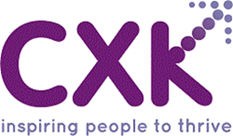 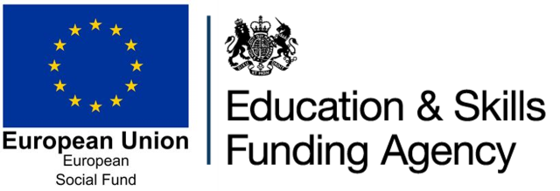 South East LEP Community Grants Programme Individual Learner Record Part 2 - Development Plan and Progress Form	You need to keep a record of:when and for what purpose participants are accessing the project andhow the activities participants are engaged in are helping to address their development needs.You also need to retain things like attendance sheets, course notes, submitted work and other relevant information to show that the participant is progressing through the project and that this is in line with their personal action and development plan.Complete further copies of this form as appropriate.Part 1: SummaryOrganisation:	Participant name:	Unique Learner Number (ULN):	National Insurance number:	Learning Aim reference:	Start date with project: (Date of their first activity on the project)	Date progress form was first completed	Part 2: Your development plan The development plan should record what the participant would like to achieve during their activities in this project, and what actions they are planning to take. For example, improving their IT or English skills, updating their CV, or undertaking a work placement. Then update this over time with the progress they have made towards reaching their objectives. Please use additional sheets if required.Part 3: Participants progress and attendance – completed at each sessionObjective or ActionAny updates?Review dateCompletedParticipant signatureObjective or ActionAny updates?Review dateCompletedParticipant signatureActivity undertakenDateTime spent on activityParticipant signatureProject officer signatureActivity undertakenDateTime spent on activityParticipant signatureProject officer signature